REKAPITULASI PUBLIKASI/POSTINGAN DI MEDIA SOSIALKELURAHAN ROGOTRUNANPeriode : Bulan April S/D Juni Tahun 2024	Selama bulan April  sampai dengan Juni Tahun 2024, Rekapitulasi Publikasi/Postingan di Media Sosial Kelurahan Jogoyudan sebagai berikut :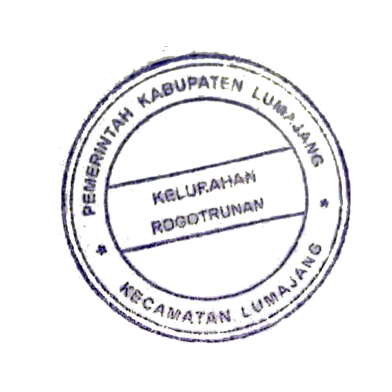 Lumajang, 02 Juli 2024LURAH ROGOTRUNAN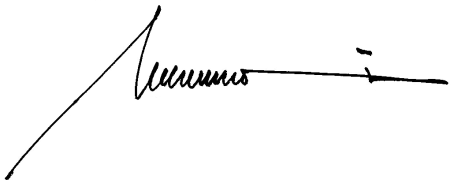 RICKY DHARMA PUTRA  S.STPNIP. 19960705 201808 1 001NOBULANFBINSTAGRAMTWITTERYOUTUBEWEBSITE1APRIL252MEI13JUNI1